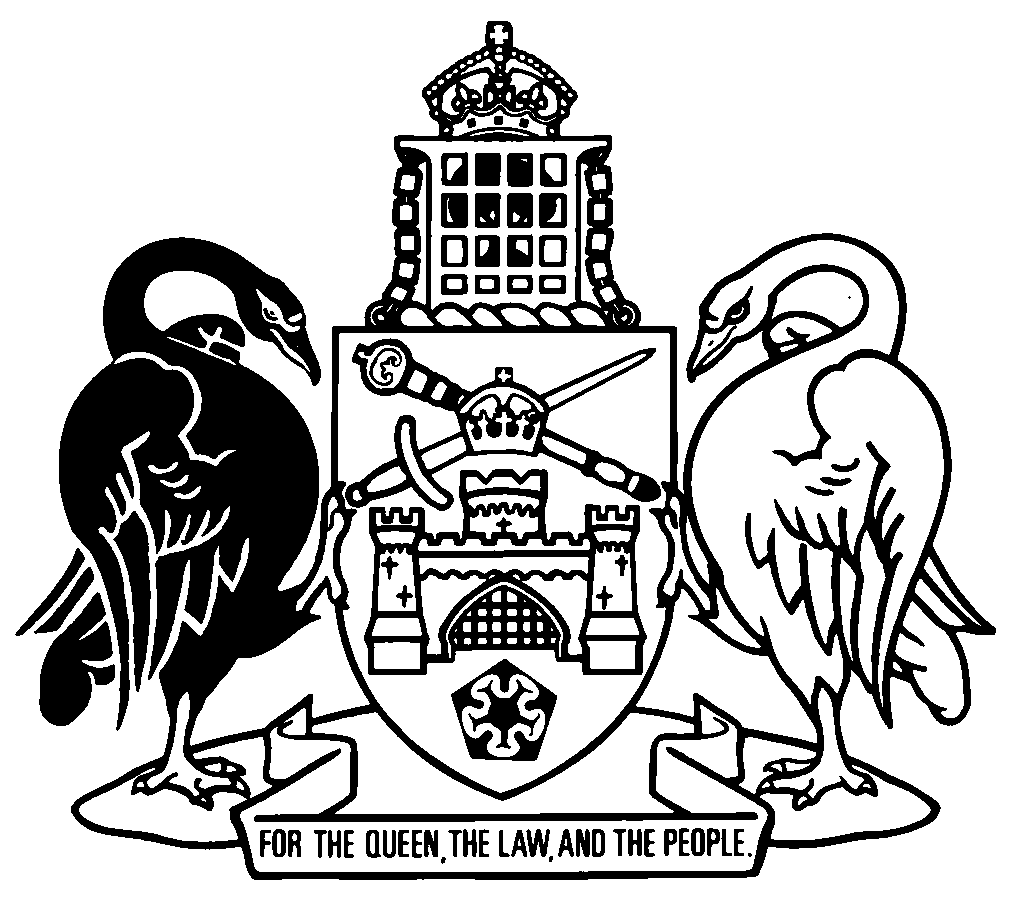 Australian Capital TerritoryTaxation (Government Business Enterprises) Amendment Regulation 2021 (No 1)Subordinate Law SL2021-3The Australian Capital Territory Executive makes the following regulation under the Taxation (Government Business Enterprises) Act 2003.Dated 23 March 2021.Andrew BarrMinisterTara CheyneMinisterAustralian Capital TerritoryTaxation (Government Business Enterprises) Amendment Regulation 2021 (No 1)Subordinate Law SL2021-3made under theTaxation (Government Business Enterprises) Act 20031	Name of regulationThis regulation is the Taxation (Government Business Enterprises) Amendment Regulation 2021 (No 1).2	CommencementThis regulation commences on the day after its notification day.Note	The naming and commencement provisions automatically commence on the notification day (see Legislation Act, s 75 (1)).3	Legislation amendedThis regulation amends the Taxation (Government Business Enterprises) Regulation 2003.4	Sections 3 and 4substitute3	Territory entities subject to national tax equivalent regime—Act, s 6The following Territory entities are prescribed:	Capital Linen Service ABN 42 699 486 276	City Renewal Authority ABN 40 746 096 162	Icon Distribution Investments Limited ACN 073 025 224	Icon Retail Investments Limited ACN 074 371 207	Icon Water Limited ACN 069 381 960	Suburban Land Agency ABN 27 105 505 367	Transport Canberra Operations ABN 94 620 822 846.4	Territory entities subject to taxes and charges generally—Act, s 9The following Territory entities are prescribed:	ACT Property Group ABN 92 548 663 534	Capital Linen Service ABN 42 699 486 276	Cemeteries and Crematoria Authority ABN 82 731 651 507	CIT Solutions Pty Limited ACN 008 645 823	City Renewal Authority ABN 40 746 096 162	Cultural Facilities Corporation ABN 88 187 240 846	Events ACT, Chief Minister, Treasury and Economic Development Directorate	Icon Distribution Investments Limited ACN 073 025 224	Icon Retail Investments Limited ACN 074 371 207	Icon Water Limited ACN 069 381 960	Suburban Land Agency ABN 27 105 505 367	Transport Canberra Operations ABN 94 620 822 846	Venues Canberra, Chief Minister, Treasury and Economic Development Directorate	Yarralumla Nursery ACT Government ABN 79 147 985 289.Endnotes1	Notification	Notified under the Legislation Act on 29 March 2021.2	Republications of amended laws	For the latest republication of amended laws, see www.legislation.act.gov.au.© Australian Capital Territory 2021